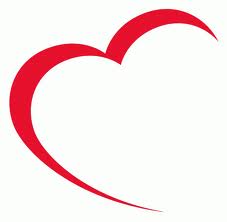 Vafli  2 jaja  prstohvat soli  75 g šećera 1 vanilin šećer 300 g glatkog brašna  1/2 vrećice praška za pecivo  100 g otopljenog maslaca  0,5 l mlijeka  1kom limuna ili naranče - naribana korica Za doručak ili desert, tople vafle poslužite uz svježe voće i med.PripremaU rastopljeni maslac dodajte šećer, prstohvat soli i vanilin šećer. Sve dobro izmiješajte i dodajte jedno po jedno jaje. Umiješajte brašno i prašak za pecivo. Ulijte mlijeko i miješajte dok ne dobijete glatku pjenastu smjesu.

Vafle ispecite u pekaču za vafle. Poslužite uz svježe voće, med ili čokoladu.